A-LEVEL CHEMISTRYPAPER 1PRACTICE PAPER 17Answer all questionsMax 105 marks2 hoursName		……………………………………………………………..Mark		……../105	……....%	Grade ………1.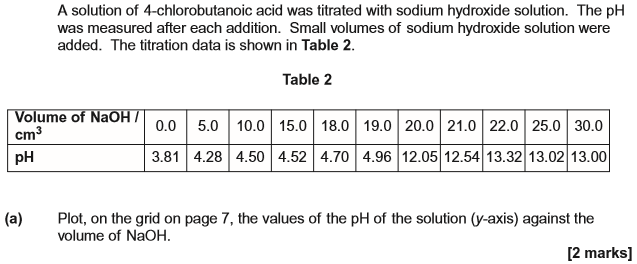 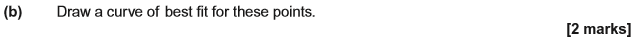 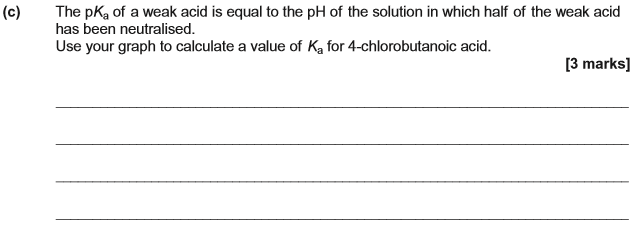 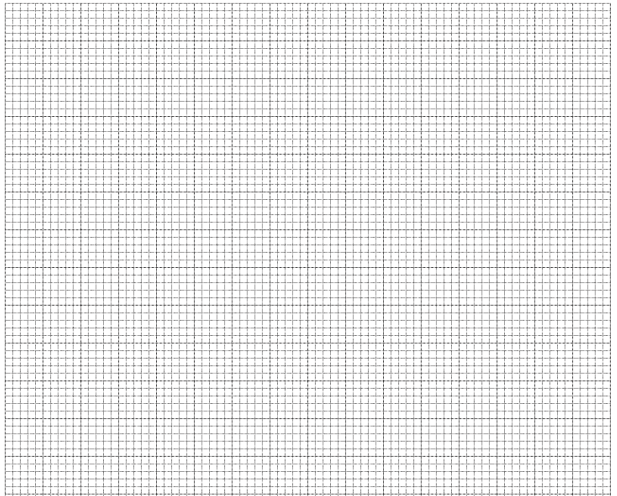 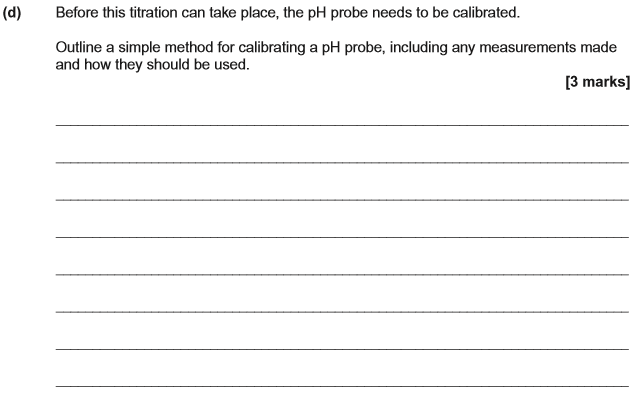 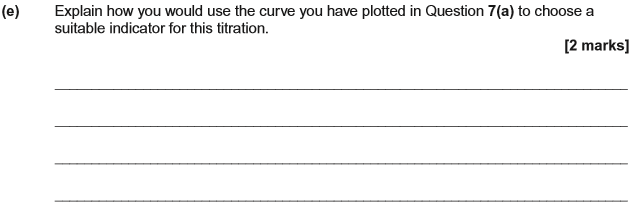 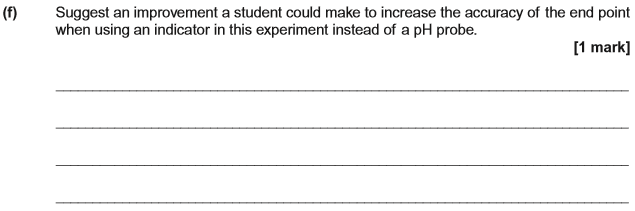 (Total 13 marks)2.(Total 12 marks)3.(Total 8 marks)4.(Total 6 marks)5.(Total 11 marks)6.(Total 9 marks)7.(Total 14 marks)8.(Total 4 marks)9.(Total 12 marks)10.(Total 16 marks)